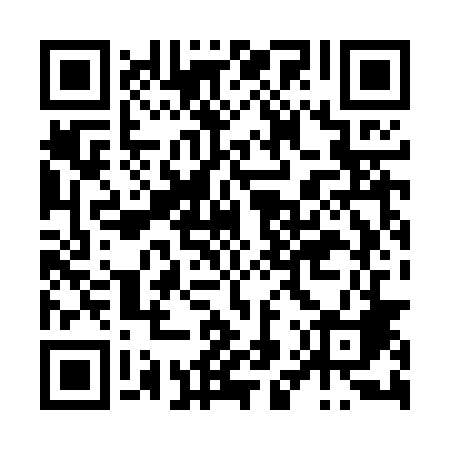 Ramadan times for Losinno, PolandMon 11 Mar 2024 - Wed 10 Apr 2024High Latitude Method: Angle Based RulePrayer Calculation Method: Muslim World LeagueAsar Calculation Method: HanafiPrayer times provided by https://www.salahtimes.comDateDayFajrSuhurSunriseDhuhrAsrIftarMaghribIsha11Mon4:034:035:5811:443:365:325:327:2012Tue4:004:005:5511:443:375:345:347:2213Wed3:583:585:5311:443:395:365:367:2414Thu3:553:555:5111:443:405:385:387:2615Fri3:533:535:4811:433:415:405:407:2816Sat3:503:505:4611:433:435:415:417:3017Sun3:483:485:4311:433:445:435:437:3218Mon3:453:455:4111:423:465:455:457:3419Tue3:423:425:3911:423:475:475:477:3620Wed3:403:405:3611:423:495:485:487:3821Thu3:373:375:3411:423:505:505:507:4022Fri3:343:345:3211:413:515:525:527:4223Sat3:313:315:2911:413:535:545:547:4524Sun3:293:295:2711:413:545:565:567:4725Mon3:263:265:2511:403:565:575:577:4926Tue3:233:235:2211:403:575:595:597:5127Wed3:203:205:2011:403:586:016:017:5328Thu3:173:175:1711:394:006:036:037:5529Fri3:143:145:1511:394:016:046:047:5830Sat3:113:115:1311:394:026:066:068:0031Sun4:094:096:1012:395:047:087:089:021Mon4:064:066:0812:385:057:107:109:052Tue4:034:036:0612:385:067:117:119:073Wed4:004:006:0312:385:077:137:139:094Thu3:573:576:0112:375:097:157:159:125Fri3:543:545:5912:375:107:177:179:146Sat3:503:505:5612:375:117:187:189:167Sun3:473:475:5412:375:127:207:209:198Mon3:443:445:5212:365:147:227:229:219Tue3:413:415:4912:365:157:247:249:2410Wed3:383:385:4712:365:167:257:259:26